KLASA:	119-03/22-03/20URBROJ:	514-08-03-01-02/01-23-02Zagreb, 20. ožujka 2023.Sukladno raspisanom Javnom natječaju za imenovanje člana/ica Odbora za državnu službu, objavljenog u „Narodnim novinama“, broj 32/23 od 22. ožujka 2023. godine, objavljuje seOPIS POSLOVA RADNOG MJESTA, PODACI O PLAĆI, SADRŽAJU I NAČINU TESTIRANJA TE  PRAVNI I DRUGI IZVORI ZA PRIPREMANJE KANDIDATA ZA TESTIRANJENAPOMENA: Obavijest o mjestu i vremenu održavanja testiranja objavit će se na službenoj web stranici Ministarstva pravosuđa i uprave https://mpu.gov.hr/ najmanje pet dana prije dana određenog za testiranje.Opis poslova radnog mjestačlan/ica Odbora za državnu službu – 8 izvršitelja/ica koje imenuje Vlada Republike Hrvatske na vrijeme od pet godina.Opis poslova:Odbor kao drugostupanjsko tijelo odlučuje o žalbama protiv rješenja o prijmu u državnu službu, rasporedu na radno mjesto, plaći, premještaju, stavljanju na raspolaganje, ocjenjivanju te prestanku državne službe.Član/ica Odbora za državnu službu izrađuje nacrt odluke u predmetima dodijeljenim u rad, obavlja i druge poslove sukladno posebnim propisima i nalogu predsjednika Odbora.Pravni izvori za pripremanje kandidata za testiranje:Zakon o sustavu državne uprave („Narodne novine“ broj 66/19)Zakon o općem upravnom postupku („Narodne novine“ broj 47/09 i 110/21)Zakon o upravnim sporovima („Narodne novine“ broj 20/10, 143/12, 152/14, 29/17 , 110/17 i 110/21)Zakon o državnim službenicima („Narodne novine“ broj 92/05, 107/07, 27/08, 49/11, 150/11, 34/12, 49/12 - pročišćeni tekst, 37/13, 38/13, 138/15 - Odluka Ustavnog suda Republike Hrvatske, 61/17, 70/19, 98/19 i 141/22)Uredba o uredskom poslovanju („Narodne novine“ broj 75/21)Uredba o raspisivanju i provedbi javnog natječaja i internog oglasa u državnoj službi („Narodne novine“ broj 78/17 i 89/19)Uredba o postupku i kriterijima ocjenjivanja državnih službenika („Narodne novine“ broj 133/11)Podaci o plaćiNa temelju točke 1. Odluke o plaći predsjednika i članova Odbora za državnu službu („Narodne novine”, broj 8/06 i 30/13), plaću predsjednika i članova Odbora za državnu službu čini umnožak koeficijenta složenosti poslova i osnovice za izračun plaće, uvećan za 0,5% za svaku navršenu godinu radnog staža.Osnovica za obračun plaće za državne službenike i namještenike od 1. travnja 2023. godine iznosi  902,08 eura bruto, a utvrđena je Kolektivnim ugovorom za državne službenike i namještenike („Narodne novine“, broj 56/22 i 127/22). Koeficijent složenosti poslova radnog mjesta iz Javnog natječaja, sukladno točki 2. Odluke o plaći predsjednika i članova Odbora za državnu službu je 2,328 za članove Odbora.SADRŽAJ I NAČIN TESTIRANJAProvjera znanja, sposobnosti i vještina kandidata/kinja te rezultata u dosadašnjem radu utvrđuje se putem pisanog testiranja i razgovora (intervjua) Komisije s kandidatima. Na testiranje se upućuju kandidati/kinje koji ispunjavaju formalne uvjete iz javnog natječaja, a čije su prijave pravodobne i potpune. Provjera znanja, sposobnosti i vještina (pisani dio testiranja) vrednuje se bodovima od 0 do 10. Smatra se da je kandidat/kinja zadovoljio ako je dobio najmanje 5 bodova. Kandidat/kinja koji/a ne zadovolji na provedenoj provjeri, ne može sudjelovati u daljnjem postupku. Pisani dio testiranja sastoji se od provjere teorijskog znanja iz gore navedenih pravnih izvora koji nosi ukupno 7 bodova te praktičnog dijela izrade nacrta akta Odbora za državnu službu u zadanom slučaju (znanja bitna za obavljanje poslova iz djelokruga Odbora za državnu službu) koji nosi ukupno 3 boda.Na razgovor (intervju) pozvat će se kandidati/kinje koji su ostvarili ukupno najviše bodova na testiranju, i to 10 kandidata. Ako je na testiranju zadovoljilo manje od 10 kandidata, svi kandidati će se pozvati na razgovor (intervju). Svi kandidati koji dijele 10. mjesto nakon provedenog testiranja pozvat će se na razgovor (intervju). Komisija u razgovoru (intervju) s kandidatima/kinjama utvrđuje znanja, sposobnosti i vještine, interese, profesionalne ciljeve i motivaciju kandidata/kinja za rad u državnoj službi te rezultate ostvarene u njihovu dosadašnjem radu. Rezultati razgovora (intervjua) vrednuju se bodovima od 0 do 10. Smatra se da je kandidat/kinja zadovoljio na intervjuu ako je dobio najmanje 5 bodova. Nakon provedenog razgovora (intervjua) Komisija utvrđuje rang-listu kandidata prema ukupnom broju bodova ostvarenih na testiranju i razgovoru (intervjuu).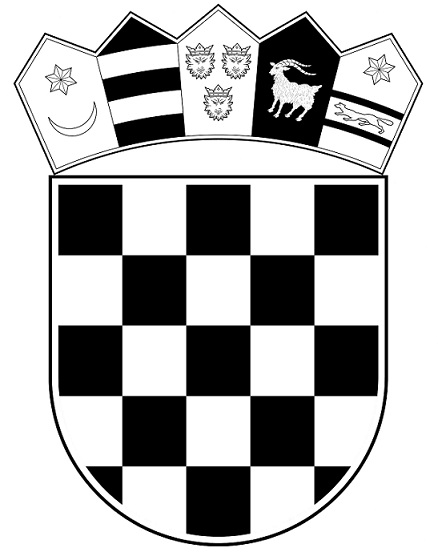 REPUBLIKA HRVATSKAMINISTARSTVO PRAVOSUĐA I UPRAVE